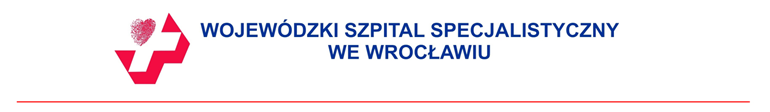 Znak postępowania: Szp/ZP-160/2022	 	                Wrocław, dn.  05.05.2022 r.SPECYFIKACJAISTOTNYCH  WARUNKÓW  ZAMÓWIENIA(SIWZ)Postępowanie o udzielenie zamówienia publicznegoprowadzonym w trybie podstawowym bez negocjacjiprzez Wojewódzki Szpital Specjalistyczny we Wrocławiupod nazwąDOSTAWA OPATRUNKÓW SPECJALISTYCZNYCH............................................................                                                             ……………………………..Sprawdzono pod względem prawnym	Zatwierdzam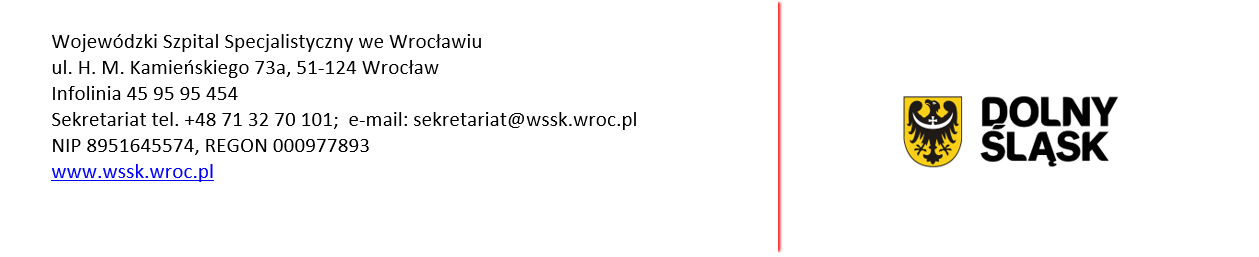 Nazwa oraz adres Zamawiającego: Wojewódzki Szpital Specjalistyczny we Wrocławiu, ul. H. Kamieńskiego 73A, 51-124 WrocławAdres do korespondencji: Wojewódzki Szpital Specjalistyczny we WrocławiuDział Zaopatrzenia i Zamówień Publicznychul. H. Kamieńskiego 73A, 51-124 WrocławAdres strony internetowej: http://www.wssk.wroc.pl/przetargi/zamowienia-publiczne Adres poczty elektronicznej: zp@wssk.wroc.pl Godziny urzędowania Zamawiającego: od poniedziałku do piątku od godz. 7:30 do 14:35Rozliczenie między Zamawiającym a Wykonawcą będzie prowadzone wyłącznie w walucie polskiej (PLN). Zamawiający nie przewiduje prowadzenia rozliczeń z Wykonawcą w walutach obcych.  Zmiany i wyjaśnienia treści SWZ oraz inne dokumenty zamówienia bezpośrednio związane z postepowaniem o udzielenie zamówienia będą udostępniane na stronie internetowej: https://www.platformazakupowa.pl/pn/wssk_wroclawPostępowanie prowadzone jest przy wartości zamówienia poniżej 215 000 euro w trybie podstawowym bez negocjacji, na podstawie art. 275 pkt. 1) ustawy PzpPodstawa prawna opracowania specyfikacji warunków zamówienia:Ustawa z dnia 11 września 2019 r. Prawo Zamówień Publicznych (Dz. U. z 2021 r. poz. 1129 ze zm.), zwana dalej ustawą Pzp,Rozporządzenie Ministra Rozwoju, Pracy i Technologii z dnia 23 grudnia 2020 r. w sprawie podmiotowych środków dowodowych oraz innych dokumentów lub oświadczeń, jakich może żądać zamawiający od wykonawcy (Dz. U. z 2020 r. poz. 2415),Obwieszczenie Prezesa Urzędu Zamówień Publicznych z dnia 3 grudnia 2021 r. w sprawie aktualnych progów unijnych, ich równowartości w złotych, równowartości w złotych kwot wyrażonych w euro oraz średniego kursu złotego w stosunku do euro stanowiącego podstawę przeliczania wartości zamówień publicznych lub konkursów (M. P. z 2021 poz. 1177)Ustawa z dnia 20 maja 2010 r. o Wyrobach Medycznych (Dz. U. z 2021 r. poz. 1565),Rozporządzenie Ministra Zdrowia z dnia 17 lutego 2016 r. w sprawie wymagań zasadniczych oraz procedur oceny zgodności wyrobów medycznych (Dz. U. z 2016 r. poz. 211).W zakresie nieuregulowanym niniejszą Specyfikacją Warunków Zamówienia, zwaną dalej SWZ zastosowanie mają przepisy ustawy Pzp.Do czynności podejmowanych przez Zamawiającego i Wykonawcę stosować się będzie przepisy ustawy z dnia 23 kwietnia 1964 r. – Kodeks cywilny (Dz. U. z 2020 r., poz. 1740 ze zm.), jeżeli przepisy ustawy Pzp nie stanowią inaczej.Zamawiający nie przewiduje:możliwości udzielenia zamówień, o których mowa w art.  305 pkt. 2, art. 281 ust. 2 pkt. 11 uPzpmożliwości składania ofert wariantowych,prowadzenia aukcji elektronicznej,zawarcia umowy ramowejzwrotu kosztów udziału w postępowaniu za wyjątkiem sytuacji o których mowa w art. 261 ustawy Pzp.rozliczeń z Wykonawcą w walutach obcych. Zamawiający nie przewiduje wyboru najkorzystniejszej oferty z możliwością prowadzenia negocjacji.Przedmiotem zamówienia jest sukcesywna dostawa opatrunków specjalistycznych do Magazynu Apteki Szpitalnej Zamawiającego określonych w  Pakietach nr 1 ÷ 22Szczegółowe ilości, rodzaj oraz minimalne parametry techniczno – użytkowe określają formularze cenowe stanowiące załączniki  nr 1.1 – 1.22 do formularza ofertowego.Termin ważności oferowanych produktów nie może być krótszy niż 12 miesięcy liczone od daty dostawy. Wykonawca zobowiązany jest do dostawy przedmiotu zamówienia wraz z informacją (ulotką) zgodnie 
z obowiązującym w tym zakresie prawem.Zamawiający dopuszcza składanie ofert równoważnych przy zachowaniu norm, parametrów i standardów, jakimi charakteryzuje się opisany przez Zamawiającego przedmiot zamówienia. Opisane parametry przedmiotu zamówienia stanowią minimum jakościowe wymagane przez Zamawiającego.Wskazanie przez Zamawiającego marki lub nazwy handlowej określa klasę produktu, będącego przedmiotem zamówienia i służy ustaleniu standardu, a nie wskazuje na konkretny wyrób lub konkretnego producenta. Oryginalne nazewnictwo lub symbolika podana została w celu prawidłowego określenia przedmiotu zamówienia. Przedmiot zamówienia musi być oznakowany przez producentów w taki sposób, aby możliwa była identyfikacja zarówno produktu jak i producenta.Przedmiot zamówienia musi być zaopatrzony w informacje oraz oznaczenia w języku polskim zgodnie z wymaganiami Ustawy o Wyrobach Medycznych.Dostarczony asortyment musi posiadać znak CE na potwierdzenie, że spełnia wszystkie stosowne wymagania prawne obowiązujące w UE tj. wymagania dotyczące bezpieczeństwa, ochrony zdrowia czy środowiska naturalnego. Zamawiający w celu wyjaśnienia wątpliwości dotyczących spełnienia parametrów określonych w formularzu cenowym może żądać dostarczenia próbek oferowanych produktów.Zamawiający informuje, że ilekroć w szczegółowych opisach, przedmiot zamówienia opisany jest przez wskazanie znaku towarowego, patentu, pochodzenia, norm technicznych lub jakościowych, dopuszcza się rozwiązania równoważne tzn. posiadające cechy, parametry techniczne, funkcjonalne i jakościowe nie gorsze niż opisane w ww. elementach dokumentacji. Zamawiający dopuszcza oferowanie rozwiązań „równoważnych” pod względem parametrów technicznych, funkcjonalnych i jakościowych, pod warunkiem, że zagwarantują one realizację przedmiotu zamówienia zgodnie z założeniami określonymi w niniejszej SWZ. Wykazanie równoważności zaoferowanego rozwiązania lub rozwiązań równoważnych spoczywa na Wykonawcy.Wykonawca zobowiązany jest zrealizować zamówienia na zasadach i warunkach opisanych we wzorze umowy stanowiącym załącznik nr 2 do SIWZ.Klasyfikacja zamówienia wg wspólnego słownika zamówień (CPV):33 14 11 10 - 4  – opatrunkiZamawiający dopuszcza składania ofert częściowych – 22 części. Za część należy rozumieć „pakiet”. Wykonawca może złożyć ofertę w odniesieniu do jednej, kliku lub wszystkich części.Zamawiający wymaga, aby Wykonawca realizował przedmiot zamówienia sukcesywnie przez 24 miesiące od daty podpisania umowy.Dostawa towaru odbywać się będzie partiami sukcesywnie stosowanie do potrzeb Zamawiającego.W przypadku zmniejszenia procedur medycznych, dla których przewidziano zakup asortymentu określonego w niniejszym zamówieniu lub nie wykorzystania ilości określonej w poszczególnych pakietach Zamawiający może przedłużyć termin realizacji zamówienia do 6 miesięcy. Projektowane postanowienia umowy w sprawie zamówienia publicznego, które zostaną wprowadzone do treści tej umowy, określone zostały w załączniku nr 2 do SWZ.1.	O udzielenie zamówienia określonego w niniejszej SWZ mogą ubiegać się wykonawcy, którzy spełniają następujące warunki udziału w postępowaniu określone przez zamawiającego, dotyczące:1)	zdolności do występowania w obrocie gospodarczym tzn. - Zamawiający nie stawia warunku w tym zakresie2)	uprawnień do prowadzenia określonej działalności gospodarczej lub zawodowej, o ile wynika to z odrębnych przepisów   - Zamawiający nie stawia warunku w tym zakresie3)	sytuacji ekonomicznej lub finansowej tzn.  - Zamawiający nie stawia warunku w tym zakresie4)	zdolności technicznej lub zawodowej tzn.              - Zamawiający nie stawia warunku w tym zakresiePODSTAWY WYKLUCZENIA, O KTÓRYCH MOWA W ART. 108 UST. 1 UPZP –           OBLIGATORYJNE PRZESŁANKIZ postępowania o udzielenie zamówienia wyklucza się̨, z zastrzeżeniem art. 110 uPzp, Wykonawcę̨: będącego osobą fizyczną, którego prawomocnie skazano za przestępstwo: udziału w zorganizowanej grupie przestępczej albo związku mającym na celu popełnienie przestępstwa lub przestępstwa skarbowego, o którym mowa w art. 258 Kodeksu karnego,handlu ludźmi, o którym mowa w art. 189a Kodeksu karnego,o którym mowa w art. 228–230a, art. 250a Kodeksu karnego lub w art. 46 lub w art. 48 ustawy z dnia 25 czerwca 2010 r. o sporcie,finansowania przestępstwa o charakterze terrorystycznym, o którym mowa w art. 165a Kodeksu karnego, lub przestępstwo udaremniania lub utrudniania stwierdzenia przestępnego pochodzenia pieniędzy lub ukrywania ich pochodzenia, o którym mowa w art. 299 Kodeksu karnego,o charakterze terrorystycznym, o którym mowa w art. 115 § 20 Kodeksu karnego, lub mające na celu popełnienie tego przestępstwa,powierzenia wykonywania pracy małoletniemu cudzoziemcowi, o którym mowa w art. 9 ust. 2 ustawy z dnia 15 czerwca 2012 r. o skutkach powierzania wykonywania pracy cudzoziemcom przebywającym wbrew przepisom na terytorium Rzeczypospolitej Polskiej (Dz. U. poz. 769),przeciwko obrotowi gospodarczemu, o których mowa w art. 296–307 Kodeksu karnego, przestępstwo oszustwa, o którym mowa w art. 286 Kodeksu karnego, przestępstwo przeciwko wiarygodności dokumentów, o których mowa w art. 270–277d Kodeksu karnego, lub przestępstwo skarbowe,o którym mowa w art. 9 ust. 1 i 3 lub art. 10 ustawy z dnia 15 czerwca 2012 r. o skutkach powierzania wykonywania pracy cudzoziemcom przebywającym wbrew przepisom na terytorium Rzeczypospolitej Polskiej – lub za odpowiedni czyn zabroniony określony w przepisach prawa obcego; jeżeli urzędującego członka jego organu zarządzającego lub nadzorczego, wspólnika spółki w spółce jawnej lub partnerskiej albo komplementariusza w spółce komandytowej lub komandytowo-akcyjnej lub prokurenta prawomocnie skazano za przestępstwo, o którym mowa w pkt 1);wobec którego wydano prawomocny wyrok sądu lub ostateczną decyzję administracyjną o zaleganiu z uiszczeniem podatków, opłat lub składek na ubezpieczenie społeczne lub zdrowotne, chyba że wykonawca odpowiednio przed upływem terminu do składania wniosków o dopuszczenie do udziału w postępowaniu albo przed upływem terminu składania ofert dokonał płatności należnych podatków, opłat lub składek na ubezpieczenie społeczne lub zdrowotne wraz z odsetkami lub grzywnami lub zawarł wiążące porozumienie w sprawie spłaty tych należności;wobec którego orzeczono zakaz ubiegania się o zamówienia publiczne;jeżeli zamawiający może stwierdzić, na podstawie wiarygodnych przesłanek, że wykonawca zawarł z innymi wykonawcami porozumienie mające na celu zakłócenie konkurencji, w szczególności jeżeli należąc do tej samej grupy kapitałowej w rozumieniu ustawy z dnia 16 lutego 2007 r. o ochronie konkurencji i konsumentów, złożyli odrębne oferty, oferty częściowe, chyba że wykażą, że przygotowali te oferty lub wnioski niezależnie od siebie;jeżeli, w przypadkach, o których mowa w art. 85 ust. 1 ustawy Pzp, doszło do zakłócenia konkurencji wynikającego z wcześniejszego zaangażowania tego wykonawcy lub podmiotu, który należy z wykonawcą do tej samej grupy kapitałowej w rozumieniu ustawy z dnia 16 lutego 2007 r. o ochronie konkurencji i konsumentów, chyba że spowodowane tym zakłócenie konkurencji może być wyeliminowane w inny sposób niż przez wykluczenie wykonawcy z udziału w postępowaniu o udzielenie zamówienia.PODSTAWY WYKLUCZENIA, O KTÓRYCH MOWA W ART. 7 UST. 1 UOBN z dnia 13 kwietnia 2022 roku  –  OBLIGATORYJNE PRZESŁANKI2.1 Na podstawie art. 7 ust. 1 ustawy z dnia 13 kwietnia 2022 r. o szczególnych rozwiązaniach w zakresie przeciwdziałania wspieraniu agresji na Ukrainę oraz służących ochronie bezpieczeństwa narodowego UOBN (Dz.U. z 2022r. poz. 835) z postępowania o udzielenie zamówienia publicznego lub konkursu prowadzonego na podstawie ustawy Pzp wyklucza się:1) wykonawcę oraz uczestnika konkursu wymienionego w wykazach określonych w rozporządzeniu 765/2006 i rozporządzeniu 269/2014 albo wpisanego na listę na podstawie decyzji w sprawie wpisu na listę rozstrzygającej o zastosowaniu środka, o którym mowa w art. 1 pkt 3 ustawy;2) wykonawcę oraz uczestnika konkursu, którego beneficjentem rzeczywistym w rozumieniu ustawy z dnia 1 marca 2018 r. o przeciwdziałaniu praniu pieniędzy oraz finansowaniu terroryzmu (Dz. U. z 2022 r. poz. 593 i 655) jest osoba wymieniona w wykazach określonych w rozporządzeniu 765/2006 i rozporządzeniu 269/2014 albo wpisana na listę lub będąca takim beneficjentem rzeczywistym od dnia 24 lutego 2022 r., o ile została wpisana na listę na podstawie decyzji w sprawie wpisu na listę rozstrzygającej o zastosowaniu środka, o którym mowa w art. 1 pkt 3 ustawy;3) wykonawcę oraz uczestnika konkursu, którego jednostką dominującą w rozumieniu art. 3 ust. 1 pkt 37 ustawy z dnia 29 września 1994 r. o rachunkowości (Dz. U. z 2021 r. poz. 217, 2105 i 2106), jest podmiot wymieniony w wykazach określonych w rozporządzeniu 765/2006 i rozporządzeniu 269/2014 albo wpisany na listę lub będący taką jednostką dominującą od dnia 24 lutego 2022 r., o ile został wpisany na listę na podstawie decyzji w sprawie wpisu na listę rozstrzygającej o zastosowaniu środka, o którym mowa w art. 1 pkt 3 ustawy.2.2 Wykluczenie, o którym mowa w ust. 2 następować będzie na okres trwania ww. okoliczności. W przypadku wykonawcy lub uczestnika konkursu wykluczonego na podstawie art. 7 UOBN, Zamawiający odrzuca ofertę takiego Wykonawcy.2.3 Zamawiający będzie weryfikował przesłankę wykluczenia , o której mowa w art. 7 ust. 1 UOBN na podstawie:Wykazów określonych w rozporządzeniu 765/2006 i rozporządzeniu 269/2014Listy Ministra właściwego do spraw wewnętrznych obejmującej osoby i podmioty, wobec których są stosowane środki, o  których mowa w art. 1 pkt.3 UOBN1.	Z postępowania o udzielenie zamówienia wyklucza się̨, na podstawie art. 109 ust. 1 pkt. 4) Wykonawcę̨:1)	w stosunku do którego otwarto likwidację, ogłoszono upadłość, którego aktywami zarządza likwidator lub sąd, zawarł układ z wierzycielami, którego działalność gospodarcza jest zawieszona albo znajduje się on w innej tego rodzaju sytuacji wynikającej z podobnej procedury przewidzianej w przepisach miejsca wszczęcia tej procedury.2)	Wykonawca może zostać́ wykluczony przez Zamawiającego na każdym etapie postępowania o udzielenie zamówienia.Zamawiający będzie żądał podmiotowych środków dowodowych na potwierdzenie spełniania  warunków udziału w postępowaniu. Zamawiający będzie żądał podmiotowych środków dowodowych na potwierdzenie braku podstaw wykluczenia.Oświadczenie, o którym mowa w art. 125 ust. 1 ustawy Pzp nie jest podmiotowym środkiem dowodowym i stanowi tymczasowy dowód potwierdzający brak podstaw wykluczenia i spełnianie warunków udziału w postępowaniu na dzień składania ofert.Oświadczenie, o którym mowa w art. 7 ust. 1 ustawy UOBN nie jest podmiotowym środkiem dowodowym i stanowi tymczasowy dowód potwierdzający brak podstaw wykluczenia i spełnianie warunków udziału w postępowaniu na dzień składania ofert.Oświadczenie, o którym mowa w pkt 2 i 3 Wykonawca zobowiązany jest złożyć wraz z ofertą, zgodnie ze wzorem, który stanowi załącznik nr 3 do niniejszej SWZ aktualne na dzień składania ofert, na zasadach określonych w Rozdziale XX OPIS SPOSOBU PRZYGOTOWANIA OFERTY.Zamawiający wezwie Wykonawcę, którego oferta została najwyżej oceniona, do złożenia w wyznaczonym terminie, nie krótszym niż 5 dni od dnia wezwania, aktualnych na dzień złożenia nw. podmiotowych środków dowodowych oraz innych dokumentów:odpisu z właściwego rejestru lub z centralnej ewidencji i informacji o działalności gospodarczej, jeżeli odrębne przepisy wymagają wpisu do rejestru lub ewidencji w zakresie dotyczącym podstaw wykluczenia wskazanych w art. 109 ust. 1 pkt 4 uPzp, sporządzonego nie wcześniej niż 3 miesiące  przed jej złożeniem.Zamawiający dokona oceny czy Wykonawca nie podlega wykluczeniu oraz spełnia warunki udziału 
w postępowaniu na podstawie złożonego wraz z ofertą oświadczenia własnego Wykonawcy na podstawie art. 125 ust. 1 uPzp oraz na podstawie art.7 ust. 1 ustawy z dnia 13 kwietnia 2022 r. o szczególnych rozwiązaniach w zakresie przeciwdziałania wspieraniu agresji na Ukrainę oraz służących ochronie bezpieczeństwa narodowego.Zamawiający może na każdym etapie niniejszego postępowania wezwać Wykonawców do złożenia wszystkich lub niektórych oświadczeń lub dokumentów potwierdzających, że nie podlegają wykluczeniu, spełniają warunki udziału w postępowaniu, a jeżeli zachodzą uzasadnione podstawy do uznania, że złożone uprzednio oświadczenia lub dokumenty nie są już aktualne do złożenia aktualnych oświadczeń i dokumentów.Wykonawca nie jest zobowiązany do złożenia podmiotowych środków dowodowych, które zamawiający posiada, jeżeli Wykonawca wskaże te środki oraz potwierdzi ich prawidłowość i aktualność.Wykonawca, w przypadku polegania na zdolnościach lub sytuacji podmiotów udostępniających zasoby: a) przedstawia oświadczenie, o którym mowa w art. 125 ust. 1 ustawy Pzp, podmiotu udostępniającego zasoby, potwierdzające brak podstaw wykluczenia tego podmiotu oraz odpowiednio spełnianie warunków udziału w postępowaniu, w zakresie, w jakim wykonawca powołuje się na jego zasoby (zgodnie ze wzorem, który stanowi załącznik nr 3 do niniejszej SWZ, aktualne na dzień składania ofert, na zasadach określonych w Rozdziale XX OPIS SPOSOBU PRZYGOTOWANIA OFERTY).b) przedstawia oświadczenie, o którym mowa w art. 7 ust. 1 ustawy UOBN, podmiotu udostępniającego zasoby, potwierdzające brak podstaw wykluczenia tego podmiotu oraz odpowiednio spełnianie warunków udziału w postępowaniu, w zakresie, w jakim wykonawca powołuje się na jego zasoby (zgodnie ze wzorem, który stanowi załącznik nr 3 do niniejszej SWZ, aktualne na dzień składania ofert, na zasadach określonych w Rozdziale XX OPIS SPOSOBU PRZYGOTOWANIA OFERTY).Wykonawca, w przypadku zamiaru powierzenia wykonania części zamówienia podwykonawcy, zobowiązany jest przedstawić wraz z oświadczeniem o niepodleganiu  wykluczeniu, o którym mowa w pkt 2, oświadczenie o niepodleganiu wykluczeniu, dotyczące tego podwykonawcy, chyba że podwykonawca ten jest jednocześnie podmiotem udostępniającym zasoby, wtedy ma zastosowanie pkt 5.Zamawiający nie wzywa do złożenia podmiotowych środków dowodowych, jeżeli może je uzyskać za pomocą bezpłatnych i ogólnodostępnych baz danych, w szczególności rejestrów publicznych w rozumieniu ustawy z dnia 17 lutego 2005 r. o informatyzacji działalności podmiotów realizujących zadania publiczne (t.j. dz. U. z 2020 r. poz. 346 z późn. zm.), o ile wykonawca wskaże w oświadczeniu, o którym mowa w pkt 2, dane umożliwiające dostęp do tych środków.W przypadku Wykonawców wspólnie ubiegających się o udzielenie zamówienia: Wykonawcy ustanawiają pełnomocnika do reprezentowania ich w postępowaniu o udzielenie zamówienia albo reprezentowania w postępowaniu i zawarcia umowy w sprawie zamówienia publicznego; Oferta musi być podpisana w taki sposób, by prawnie zobowiązywała wszystkich Partnerów działających w formie spółki cywilnej, Zamawiający przyjmuje, że Wykonawcami w rozumieniu art. 7 pkt. 30 ustawy PZP, są wspólnicy spółki cywilnej, których udział w postępowaniu traktowany jest jako wspólne ubieganie się o udzielenie zamówienia w rozumieniu art. 58 ust. 1 ustawy PZP;W odniesieniu do warunków dotyczących wykształcenia, kwalifikacji zawodowych lub doświadczenia (Rozdział IX SWZ WARUNKI UDZIAŁU W POSTĘPOWANIU) Wykonawcy wspólnie ubiegający się o udzielenie zamówienia mogą polegać na zdolnościach tych z Wykonawców, którzy wykonają dostawy, do realizacji których te zdolności są wymagane;W przypadku, o którym mowa w pkt. 3, Wykonawcy wspólnie ubiegający się o udzielenie zamówienia złożą w ofercie oświadczenie, z którego wynika, które dostawy wykonają poszczególni Wykonawcy;   Oświadczenie art. 125 ust. 1 uPZP oraz Oświadczenie art. 7 ust. 1 UOBN składa każdy z Wykonawców wspólnie ubiegających się o zamówienie.Zamawiający, w stosownych sytuacjach, zażąda od każdego z Wykonawców przedstawienia w odniesieniu do każdego z nich dokumentów wymienionych w Rozdziale XII SWZ PODMIOTOWE ŚRODKI DOWODOWE;Wszelka korespondencja oraz rozliczenia dokonywane będą wyłącznie z Wykonawcą występującym jako pełnomocnik pozostałych (lider);W przypadku wyboru ich oferty Zamawiający może żądać przed zawarciem umowy przedstawienia umowy regulującej współpracę tych Wykonawców;Ponoszą oni solidarną odpowiedzialność za wykonanie umowy;Przepisy dotyczące Wykonawcy stosuje się odpowiednio do każdego z Wykonawców.Jeżeli Wykonawca ma siedzibę lub miejsce zamieszkania poza granicami Rzeczypospolitej Polskiej - zgodnie z Rozporządzeniem Ministra Rozwoju, Pracy i Technologii z dnia 23 grudnia 2020 r. w sprawie podmiotowych środków dowodowych oraz innych dokumentów lub oświadczeń, jakich może żądać zamawiający od wykonawcy (Dz. U. 2020 poz. 2415) – dalej „rozporządzenie” zamiast:odpisu z właściwego rejestru lub z centralnej ewidencji i informacji o działalności gospodarczej, o których mowa Rozdziale XII pkt. 5 ppkt. 1)  – składa dokument lub dokumenty wystawione w kraju, w którym Wykonawca ma siedzibę lub miejsce zamieszkania, potwierdzające odpowiednio, że:nie otwarto jego likwidacji, nie ogłoszono upadłości, jego aktywami nie zarządza likwidator lub sąd, nie zawarł układu z wierzycielami, jego działalność gospodarcza nie jest zawieszona ani nie znajduje się on w innej tego rodzaju sytuacji wynikającej z podobnej procedury przewidzianej w przepisach miejsca wszczęcia tej procedury - dokumenty powinny być wystawione nie wcześniej niż 3 miesiące przed ich złożeniem;Jeżeli w kraju, w którym Wykonawca ma siedzibę lub miejsce zamieszkania, nie wydaje się ww. dokumentów, zastępuje się je odpowiednio w całości lub w części dokumentem zawierającym odpowiednio oświadczenie Wykonawcy, ze wskazaniem osoby albo osób uprawnionych do jego reprezentacji, lub oświadczenie osoby, której dokument miał dotyczyć, złożone pod przysięgą, lub, jeżeli w kraju, w którym Wykonawca ma siedzibę lub miejsce zamieszkania nie ma przepisów o oświadczeniu pod przysięgą, złożone przed organem sądowym lub administracyjnym, notariuszem, organem samorządu zawodowego lub gospodarczego, właściwym ze względu na siedzibę lub miejsce zamieszkania Wykonawcy, z zastosowaniem określonych powyżej terminów wystawienia dokumentów1.	Zamawiający dopuszcza możliwość powierzenia wykonania części zamówienia podwykonawcom. W takim przypadku Wykonawca zobowiązany jest wskazać w Formularzu ofertowym zamówienia, których wykonanie zamierza powierzyć podwykonawcom i podania (o ile są mu wiadome na tym etapie) nazwy (firmy) tych podwykonawców. 2.	Zamawiający nie zastrzega obowiązku osobistego wykonania przez Wykonawcę kluczowych części zamówienia.3.	Powierzenie części zamówienia podwykonawcom nie zwalnia Wykonawcy  z odpowiedzialności za należyte wykonanie zamówienia.1.	Zamawiający na potwierdzenie, że oferowane dostawy spełniają określone przez Zamawiającego wymagania, żąda złożenia przez Wykonawcę wraz z ofertą przedmiotowych środków dowodowych:1)	opisy, fotografie oraz inne podobne materiały dotyczące przedmiotu zamówienia, potwierdzających spełnienie parametrów wymaganych przez Zamawiającego w języku polskim lub tłumaczonych na język polski.2)	Oświadczenie dotyczące przedmiotu zamówienia – zgodnie z załącznikiem nr 4 do SWZ.2.	Jeżeli Wykonawca nie złoży przedmiotowych środków dowodowych lub złożone przedmiotowe środki dowodowe będą niekompletne, Zamawiający wezwie do ich złożenia lub uzupełnienia w wyznaczonym terminie.3.	Postanowień ust. 2 nie stosuje się, jeżeli przedmiotowy środek dowodowy służy potwierdzaniu zgodności z cechami lub kryteriami określonymi w opisie kryteriów oceny ofert lub, pomimo złożenia przedmiotowego środka dowodowego, oferta podlega odrzuceniu albo zachodzą przesłanki unieważnienia postępowania.Osobą uprawnioną do kontaktu z Wykonawcami jest Emilia Boruta-Kołodziej.Postępowanie prowadzone jest w języku polskim w formie elektronicznej za pośrednictwem platformazakupowa.pl pod adresem https://www.platformazakupowa.pl/pn/wssk_wroclaw.W celu skrócenia czasu udzielenia odpowiedzi na pytania preferuje się, aby komunikacja między Zamawiającym a Wykonawcami, w tym wszelkie oświadczenia, wnioski, zawiadomienia oraz informacje, przekazywane były za pośrednictwem https://www.platformazakupowa.pl/pn/wssk_wroclaw i formularza „Wyślij wiadomość do zamawiającego”.Za datę przekazania (wpływu) oświadczeń, wniosków, zawiadomień oraz informacji przyjmuje się datę ich przesłania za pośrednictwem https://www.platformazakupowa.pl/pn/wssk_wroclaw poprzez kliknięcie przycisku  „Wyślij wiadomość do zamawiającego” po których pojawi się komunikat, że wiadomość została wysłana do zamawiającego. Zamawiający dopuszcza, w przypadku wystąpienia problemów technicznych z funkcjonowaniem platformazakupowa.pl, komunikację  za pośrednictwem poczty elektronicznej. Adres poczty elektronicznej osoby uprawnionej do kontaktu z Wykonawcami: zp@wssk.wroc.pl.We wszelkiej korespondencji związanej z niniejszym postępowaniem Zamawiający i Wykonawcy powinni posługiwać się numerem postępowania określonym w SWZ. Zamawiający jest obowiązany udzielić wyjaśnień niezwłocznie, jednak nie później niż na 2 dni przed upływem terminu składania odpowiednio ofert, pod warunkiem że wniosek o wyjaśnienie treści SWZ wpłynął do Zamawiającego nie później niż na 4 dni przed upływem terminu składania odpowiednio ofert.Jeżeli wniosek o wyjaśnienie treści SWZ wpłynął po upływie terminu składania wniosku określonym wyżej w pkt. 7, Zamawiający może udzielić wyjaśnień albo pozostawić wniosek bez rozpoznania.Zamawiający będzie przekazywał wykonawcom informacje za pośrednictwem https://www.platformazakupowa.pl/pn/wssk_wroclaw. Informacje dotyczące odpowiedzi na pytania, zmiany specyfikacji, zmiany terminu składania i otwarcia ofert Zamawiający będzie zamieszczał na platformie w sekcji “Komunikaty”. Korespondencja, której zgodnie z obowiązującymi przepisami adresatem jest konkretny Wykonawca, będzie przekazywana za pośrednictwem https://www.platformazakupowa.pl/pn/wssk_wroclaw do konkretnego wykonawcy.Wykonawca jako podmiot profesjonalny ma obowiązek sprawdzania komunikatów i wiadomości bezpośrednio na platformazakupowa.pl przesłanych przez zamawiającego, gdyż system powiadomień może ulec awarii lub powiadomienie może trafić do folderu SPAM.Zamawiający, zgodnie z § 11 ust. 2 ROZPORZĄDZENIE PREZESA RADY MINISTRÓW z dnia 30 grudnia 2020 r. w sprawie sposobu sporządzania i przekazywania informacji oraz wymagań technicznych dla dokumentów elektronicznych oraz środków komunikacji elektronicznej w postępowaniu o udzielenie zamówienia publicznego lub konkursie zamieszcza wymagania dotyczące specyfikacji połączenia, formatu przesyłanych danych oraz szyfrowania i oznaczania czasu przekazania i odbioru danych za pośrednictwem platformazakupowa.pl, tj.:stały dostęp do sieci Internet o gwarantowanej przepustowości nie mniejszej niż 512 kb/s,komputer klasy PC lub MAC o następującej konfiguracji: pamięć min. 2 GB Ram, procesor Intel IV 2 GHZ lub jego nowsza wersja, jeden z systemów operacyjnych - MS Windows 7, Mac Os x 10 4, Linux, lub ich nowsze wersje,zainstalowana dowolna przeglądarka internetowa, w przypadku Internet Explorer minimalnie wersja 10.0,włączona obsługa JavaScript,zainstalowany program Adobe Acrobat Reader lub inny obsługujący format plików .pdf,Platformazakupowa.pl działa według standardu przyjętego w komunikacji sieciowej - kodowanie UTF8,Oznaczenie czasu odbioru danych przez platformę zakupową stanowi datę oraz dokładny czas (hh:mm:ss) generowany wg. czasu lokalnego serwera synchronizowanego z zegarem Głównego Urzędu Miar.Wykonawca, przystępując do niniejszego postępowania o udzielenie zamówienia publicznego:akceptuje warunki korzystania z platformazakupowa.pl określone w Regulaminie zamieszczonym na stronie internetowej pod linkiem  w zakładce „Regulamin" oraz uznaje go za wiążący,zapoznał i stosuje się do Instrukcji składania ofert/wniosków dostępnej pod linkiem. Zamawiający nie ponosi odpowiedzialności za złożenie oferty w sposób niezgodny z Instrukcją korzystania z platformazakupowa.pl, w szczególności za sytuację, gdy Zamawiający zapozna się z treścią oferty przed upływem terminu składania ofert (np. złożenie oferty w zakładce „Wyślij wiadomość do Zamawiającego”). Taka oferta zostanie uznana przez Zamawiającego za ofertę handlową i nie będzie brana pod uwagę w przedmiotowym postępowaniu ponieważ nie został spełniony obowiązek narzucony w art. 221 Ustawy Prawo Zamówień Publicznych.Zamawiający informuje, że instrukcje korzystania z platformazakupowa.pl dotyczące w szczególności logowania, składania wniosków o wyjaśnienie treści SWZ, składania ofert oraz innych czynności podejmowanych w niniejszym postępowaniu przy użyciu platformazakupowa.pl znajdują się w zakładce „Instrukcje dla Wykonawców" na stronie internetowej pod adresem: https://platformazakupowa.pl/strona/45-instrukcje.Zamawiający nie przewiduje komunikowania się z wykonawcami w inny sposób niż przy użyciu środków komunikacji elektronicznej.Wykonawca jest związany ofertą przez okres 30 dni, od dnia upływu terminu składania ofert do dnia 02.07.2022 r.Zamawiający wybiera najkorzystniejszą ofertę̨ w terminie związania ofertą określonym w SWZ.W przypadku gdy wybór najkorzystniejszej oferty nie nastąpi przed upływem terminu związania ofertą określonego w SWZ, Zamawiający przed upływem terminu związania ofertą zwróci się jednokrotnie do Wykonawców o wyrażenie zgody na przedłużenie tego terminu o wskazany przez niego okres, nie dłuższy niż 30 dni.Przedłużenie terminu związania ofertą, o którym mowa w ust. 3, wymaga złożenia przez Wykonawcę pisemnego oświadczenia o wyrażeniu zgody na przedłużenie terminu związania ofertą.W przypadku gdy Wykonawca nie wyrazi zgody na przedłużenie terminu związania ofertą, jego oferta będzie podlegać odrzuceniu na podstawie art. 226 ust. 1 pkt. 12) ustawy Pzp.W przypadku braku zgody, o której mowa w pkt. 5, oferta podlega odrzuceniu, a Zamawiający zwraca się̨ o wyrażenie takiej zgody do kolejnego Wykonawcy, którego oferta została najwyżej oceniona, chyba że zachodzą̨ przesłanki do unieważnienia postępowania.W toku badania i oceny ofert Zamawiający może żądać od Wykonawców wyjaśnień dotyczących treści złożonych przez nich ofert lub innych składanych dokumentów lub oświadczeń. Wykonawcy są zobowiązani do przedstawienia wyjaśnień w terminie wskazanym przez Zamawiającego. Każdy z wykonawców może złożyć tylko jedną ofertę. Złożenie większej liczby ofert lub oferty zawierającej propozycje wariantowe podlegać będzie odrzuceniu. Oferta może być złożona tylko do upływu terminu składania ofert.Oferta powinna być:sporządzona na podstawie załączników do niniejszej SWZ w języku polskim,złożona przy użyciu środków komunikacji elektronicznej tzn. za pośrednictwem platformazakupowa.pl, Ofertę oraz oświadczenie, o którym mowa w art. 125 ustawy Pzp, składa się, za pośrednictwem Platformy, pod rygorem nieważności:w formie elektronicznej (tj. opatrzonej kwalifikowanym podpisem elektronicznym), wystawionym przez dostawcę kwalifikowanej usługi zaufania, będącego podmiotem świadczącym usługi certyfikacyjne, spełniające wymogi bezpieczeństwa (weryfikowanym przy pomocy ważnego kwalifikowanego certyfikatu lub równoważnego środka, spełniającego wymagania dla tego rodzaju podpisu) przy użyciu formatu kwalifikowanego podpisu elektronicznego lubw postaci elektronicznej opatrzonej podpisem zaufanym lubw postaci elektronicznej opatrzonej podpisem osobistym.Dokumenty, o których mowa w pkt. 3 powinny być podpisane przez osobę upoważnioną do reprezentowania wykonawcy, zgodnie z formą reprezentacji wykonawcy określoną w rejestrze lub innym dokumencie, właściwym dla danej formy organizacyjnej wykonawcy albo przez upełnomocnionego przedstawiciela wykonawcy.Pełnomocnictwo do złożenia oferty musi być złożone w oryginale w takiej samej formie, jak składana oferta (t.j. w formie elektronicznej lub postaci elektronicznej opatrzonej podpisem zaufanym lub podpisem osobistym). Dopuszcza się także złożenie elektronicznej kopii (skanu) pełnomocnictwa sporządzonego uprzednio w formie pisemnej, w formie elektronicznego poświadczenia sporządzonego stosownie do art. 97 §2 ustawy z dnia 14 lutego 1991r. Prawo o notariacie, które to poświadczenie notariusz opatruje kwalifikowanym podpisem elektronicznym, bądź też poprzez opatrzenie skanu pełnomocnictwa sporządzonego uprzednio w formie pisemnej kwalifikowanym podpisem, podpisem zaufanym lub podpisem osobistym mocodawcy. Elektroniczna kopia pełnomocnictwa nie może być uwierzytelniona przez upełnomocnionego.Treść oferty musi odpowiadać treści Specyfikacji warunków zamówienia.Wykonawcy ponoszą wszelkie koszty związane z przygotowaniem i złożeniem oferty.Oferta winna zawierać: wypełniony Formularz Ofertowy Załącznik nr 1 do SWZ wraz z formularzami asortymentowo-cenowymi zał. 1.1-1.22Oświadczenie art. 125 ust. 1 PZP oraz art.7 ust. 1 UOBN, że Wykonawca nie podlega wykluczeniu oraz spełnia warunki udziału w postępowaniu w zakresie wskazanym w SWZ - załącznik nr 3 do SWZ, Oświadczenie art. 125 ust. 1 PZP oraz art.7 ust.1 UOBN, że Wykonawca wspólnie ubiegający się o zamówienie nie podlega wykluczeniu oraz spełnia warunki udziału w postępowaniu w zakresie, w jakim każdy z Wykonawców wykazuje spełnianie warunków udziału w postępowaniu – załącznik nr - 3  do SWZ (odpowiednio, jeżeli dotyczy),Oświadczenie art. 125 ust. 1 PZP oraz art.7 ust.1 UOBN podmiotu udostępniającego zasoby, potwierdzające brak podstaw wykluczenia tego podmiotu oraz odpowiednio spełnianie warunków udziału w postępowaniu, w zakresie, w jakim Wykonawca powołuje się na jego zasoby, podpisane przez podmiot udostępniający zasoby - załącznik nr 3 do SWZ (odpowiednio, jeżeli dotyczy),      Zobowiązanie innych podmiotów do oddania Wykonawcy do dyspozycji niezbędnych zasobów na potrzeby realizacji zamówienia- załącznik nr 6 do SWZ (odpowiednio, jeżeli dotyczy), opisy, fotografie oraz inne podobne materiały dotyczące przedmiotu zamówienia, potwierdzających spełnienie parametrów wymaganych przez Zamawiającego w języku polskim lub tłumaczonych na język polski,Odpis lub informacja z Krajowego Rejestru Sądowego, Centralnej Ewidencji i Informacji o Działalności Gospodarczej lub innego właściwego rejestru – jako dokument potwierdzający umocowanie do reprezentowania odpowiednio Wykonawcy, Wykonawców wspólnie ubiegających się o zamówienie, podmiotu udostępniającego zasoby,Oświadczenie dotyczące przedmiotu zamówienia – zgodnie z załącznikiem nr 4 do SWZ.Pełnomocnictwo lub inny dokument potwierdzający umocowanie do reprezentowania Wykonawcy, Wykonawców wspólnie ubiegających się o zamówienie, podmiotu udostępniającego zasoby - jeżeli w imieniu, odpowiednio Wykonawcy, Wykonawców wspólnie ubiegających się o zamówienie, podmiotu udostępniającego zasoby działa osoba, której umocowanie do jego reprezentowania nie wynika z odpisu lub informacji z Krajowego Rejestru Sądowego, Centralnej Ewidencji i Informacji o Działalności Gospodarczej lub innego właściwego rejestru;Pełnomocnictwa do reprezentowania wszystkich Wykonawców wspólnie ubiegających się o udzielenie zamówienia, ewentualnie umowa o współdziałaniu z której będzie wynikać przedmiotowe pełnomocnictwo.Sposób sporządzenia dokumentów:Podmiotowe środki dowodowe, zobowiązanie podmiotu udostępniającego zasoby,  pełnomocnictwo oraz inne dokumenty lub oświadczenia, należy przekazać w postaci elektronicznej opatrzonej kwalifikowanym podpisem elektronicznym, podpisem zaufanym lub podpisem osobistym, w formatach danych określonych w przepisach wydanych na podstawie art. 18 ustawy z dnia 17 lutego 2005 r. o informatyzacji działalności podmiotów realizujących zadania publiczne.W przypadku gdy podmiotowe środki dowodowe, przedmiotowe środki dowodowe, inne dokumenty lub dokumenty potwierdzające umocowanie do reprezentowania odpowiednio Wykonawcy, Wykonawców wspólnie ubiegających się o udzielenie zamówienia publicznego, podmiotu udostępniającego zasoby na zasadach określonych w art. 118 ustawy lub podwykonawcy niebędącego podmiotem udostępniającym zasoby na takich zasadach, zwane dalej "dokumentami potwierdzającymi umocowanie do reprezentowania", zostały wystawione przez upoważnione podmioty inne niż Wykonawca, Wykonawca wspólnie ubiegający się o udzielenie zamówienia, podmiot udostępniający zasoby lub podwykonawca, zwane dalej "upoważnionymi podmiotami", jako dokument elektroniczny, przekazuje się ten dokument. W przypadku gdy dokumenty wymienione w pkt. 2) zostały wystawione przez upoważnione podmioty jako dokument w postaci papierowej, przekazuje się cyfrowe odwzorowanie tego dokumentu opatrzone kwalifikowanym podpisem elektronicznym, podpisem zaufanym lub podpisem osobistym, poświadczające zgodność cyfrowego odwzorowania z dokumentem w postaci papierowej. Poświadczenia zgodności cyfrowego odwzorowania z dokumentem w postaci papierowej, o którym mowa w pkt. 2), dokonuje w przypadku: podmiotowych środków dowodowych oraz dokumentów potwierdzających umocowanie do reprezentowania - odpowiednio Wykonawca, Wykonawca wspólnie ubiegający się o udzielenie zamówienia, podmiot udostępniający zasoby lub podwykonawca, w zakresie podmiotowych środków dowodowych lub dokumentów potwierdzających umocowanie do reprezentowania, które każdego z nich dotyczą;przedmiotowych środków dowodowych - odpowiednio Wykonawca lub Wykonawca wspólnie ubiegający się o udzielenie zamówienia;innych dokumentów - odpowiednio Wykonawca lub Wykonawca wspólnie ubiegający się o udzielenie zamówienia, w zakresie dokumentów, które każdego z nich dotyczą.Podmiotowe środki dowodowe, w tym oświadczenie, oraz zobowiązanie podmiotu udostępniającego zasoby, przedmiotowe środki dowodowe, niewystawione  przez upoważnione podmioty, oraz pełnomocnictwo przekazuje się w postaci elektronicznej i opatruje się kwalifikowanym podpisem elektronicznym, podpisem zaufanym lub podpisem osobistym.W przypadku gdy dokumenty wymienione w pkt. 3) zostały sporządzone jako dokument w postaci papierowej i opatrzone własnoręcznym podpisem, przekazuje się cyfrowe odwzorowanie tego dokumentu opatrzone kwalifikowanym podpisem elektronicznym, podpisem zaufanym lub podpisem osobistym, poświadczającym zgodność cyfrowego odwzorowania z dokumentem w postaci papierowej.Poświadczenia zgodności cyfrowego odwzorowania z dokumentem w postaci papierowej, o którym mowa w pkt. c), dokonuje w przypadku: • podmiotowych środków dowodowych - odpowiednio Wykonawca, Wykonawca wspólnie ubiegający się o udzielenie zamówienia, podmiot udostępniający zasoby lub podwykonawca, w zakresie podmiotowych środków dowodowych, które każdego z nich dotyczą;• przedmiotowego środka dowodowego lub zobowiązania podmiotu udostępniającego zasoby - odpowiednio Wykonawca lub Wykonawca wspólnie ubiegający się o udzielenie zamówienia;• pełnomocnictwa - mocodawca. 	Przez cyfrowe odwzorowanie należy rozumieć dokument elektroniczny będący kopią elektroniczną treści zapisanej w postaci papierowej, umożliwiający zapoznanie się z tą treścią i jej zrozumienie, bez konieczności bezpośredniego dostępu do oryginału.Poświadczenia zgodności cyfrowego odwzorowania z dokumentem w postaci papierowej może dokonać również notariusz.W przypadku przekazywania w postępowaniu dokumentu elektronicznego w formacie poddającym dane kompresji, opatrzenie pliku zawierającego skompresowane dokumenty kwalifikowanym podpisem elektronicznym, podpisem zaufanym lub podpisem osobistym,  jest równoznaczne z opatrzeniem wszystkich dokumentów zawartych w tym pliku odpowiednio kwalifikowanym podpisem elektronicznym, podpisem zaufanym lub podpisem osobistym.  Podmiotowe środki dowodowe, przedmiotowe środki dowodowe oraz inne dokumenty lub oświadczenia, sporządzone w języku obcym przekazuje się wraz z tłumaczeniem na język polski.Jeżeli złożone przez Wykonawcę oświadczenie, o którym mowa w art. 125 ust. 1 ustawy Pzp  oraz, o którym mowa w art. 7 ust. 1 ustawy z dnia 13 kwietnia 2022 roku lub podmiotowe środki dowodowe budzą wątpliwości Zamawiającego, może on zwrócić się bezpośrednio do podmiotu, który jest w posiadaniu informacji lub dokumentów istotnych w tym zakresie dla oceny spełniania przez Wykonawcę warunków udziału w postępowaniu lub braku podstaw wykluczenia, o przedstawienie takich informacji lub dokumentów.Jeżeli Wykonawca nie złożył oświadczenia, o którym mowa w art. 125 ust. 1 ustawy Pzp oraz, o którym mowa w art. 7 ust 1 ustawy z dnia 13 kwietnia 2022 roku, podmiotowych środków dowodowych, innych dokumentów lub oświadczeń składanych w postępowaniu lub są one niekompletne lub zawierają błędy, Zamawiający wezwie Wykonawcę odpowiednio do ich złożenia, poprawienia lub uzupełnienia w wyznaczonym terminie, chyba że:oferta Wykonawcy podlega odrzuceniu bez względu na ich złożenie, uzupełnienie lub poprawienie lub zachodzą przesłanki unieważnienia postępowania.Wykonawca składa podmiotowe środki dowodowe na wezwanie, o którym mowa powyżej, aktualne na dzień ich złożenia.Zamawiający może żądać od Wykonawców wyjaśnień dotyczących treści oświadczenia, o którym mowa w art. 125 ust. 1 ustawy Pzp oraz, o którym mowa w art. 7 ust. 1 ustawy z dnia 13 kwietnia 2022 roku lub złożonych podmiotowych środków dowodowych lub innych dokumentów lub oświadczeń składanych w postępowaniu.Dokumenty i oświadczenia składane przez Wykonawcę powinny być w języku polskim, chyba że w SWZ dopuszczono inaczej. W przypadku  załączenia dokumentów sporządzonych w innym języku niż dopuszczony, Wykonawca zobowiązany jest załączyć tłumaczenie na język polski.W procesie składania oferty na platformie, kwalifikowany podpis elektroniczny Wykonawca może złożyć bezpośrednio na dokumencie, który następnie przesyła do systemu (opcja rekomendowana przez platformazakupowa.pl) oraz dodatkowo dla całego pakietu dokumentów w kroku 2 Formularza składania oferty lub wniosku (po kliknięciu w przycisk Przejdź do podsumowania).Podpisy kwalifikowane wykorzystywane przez wykonawców do podpisywania wszelkich plików muszą spełniać „Rozporządzenie Parlamentu Europejskiego i Rady w sprawie identyfikacji elektronicznej i usług zaufania w odniesieniu do transakcji elektronicznych na rynku wewnętrznym (eIDAS) (UE) nr 910/2014 - od 1 lipca 2016 roku”.W przypadku wykorzystania formatu podpisu XAdES zewnętrzny, Zamawiający wymaga dołączenia odpowiedniej ilości plików tj. podpisywanych plików z danymi oraz plików XAdES.Zgodnie z art. 18 ust. 3 ustawy Pzp, nie ujawnia się informacji stanowiących tajemnicę przedsiębiorstwa, w rozumieniu przepisów o zwalczaniu nieuczciwej konkurencji. Jeżeli wykonawca, nie później niż w terminie składania ofert, w sposób niebudzący wątpliwości zastrzegł, że nie mogą być one udostępniane oraz wykazał, załączając stosowne wyjaśnienia, iż zastrzeżone informacje stanowią tajemnicę przedsiębiorstwa. Na platformie w formularzu składania oferty znajduje się miejsce wyznaczone do dołączenia części oferty stanowiącej tajemnicę przedsiębiorstwa.Wykonawca, za pośrednictwem platformazakupowa.pl może przed upływem terminu do składania ofert zmienić lub wycofać ofertę. Sposób dokonywania zmiany lub wycofania oferty zamieszczono w instrukcji zamieszczonej na stronie internetowej pod adresem: https://platformazakupowa.pl/strona/45-instrukcjeZgodnie z definicją dokumentu elektronicznego z art. 3 ust. 2 Ustawy o informatyzacji działalności podmiotów realizujących zadania publiczne, opatrzenie pliku zawierającego skompresowane dane kwalifikowanym podpisem elektronicznym jest jednoznaczne z podpisaniem oryginału dokumentu, z wyjątkiem kopii poświadczonych odpowiednio przez innego wykonawcę ubiegającego się wspólnie z nim o udzielenie zamówienia, przez podmiot, na którego zdolnościach lub sytuacji polega wykonawca, albo przez podwykonawcę. Maksymalny rozmiar jednego pliku przesyłanego za pośrednictwem dedykowanych formularzy do: złożenia, zmiany, wycofania oferty wynosi 150 MB, natomiast przy komunikacji wielkość pliku to maksymalnie 500 MB.Rozszerzenia plików wykorzystywanych przez Wykonawców powinny być zgodne z Załącznikiem nr 2 do “Rozporządzenia Rady Ministrów w sprawie Krajowych Ram Interoperacyjności, minimalnych wymagań dla rejestrów publicznych i wymiany informacji w postaci elektronicznej oraz minimalnych wymagań dla systemów teleinformatycznych”, zwanego dalej Rozporządzeniem KRI.Zamawiający rekomenduje wykorzystanie formatów: .pdf .doc .docx .xls .xlsx .jpg (.jpeg) ze szczególnym wskazaniem na .pdf.W celu ewentualnej kompresji danych Zamawiający rekomenduje wykorzystanie jednego z rozszerzeń:.zip .7ZWśród rozszerzeń powszechnych a niewystępujących w Rozporządzeniu KRI występują: .rar .gif .bmp .numbers .pages. Dokumenty złożone w takich plikach zostaną uznane za złożone nieskutecznie.Zamawiający zwraca uwagę na ograniczenia wielkości plików podpisywanych profilem zaufanym, który wynosi maksymalnie 10MB, oraz na ograniczenie wielkości plików podpisywanych w aplikacji eDoApp służącej do składania podpisu osobistego, który wynosi maksymalnie 5MB.W przypadku stosowania przez wykonawcę kwalifikowanego podpisu elektronicznego:Ze względu na niskie ryzyko naruszenia integralności pliku oraz łatwiejszą weryfikację podpisu zamawiający zaleca, w miarę możliwości, przekonwertowanie plików składających się na ofertę na rozszerzenie .pdf  i opatrzenie ich podpisem kwalifikowanym w formacie PAdES. Pliki w innych formatach niż PDF zaleca się opatrzyć podpisem w formacie XAdES o typie zewnętrznym. Wykonawca powinien pamiętać, aby plik z podpisem przekazywać łącznie z dokumentem podpisywanym.Zamawiający rekomenduje wykorzystanie podpisu z kwalifikowanym znacznikiem czasu.Zamawiający zaleca aby w przypadku podpisywania pliku przez kilka osób, stosować podpisy tego samego rodzaju. Podpisywanie różnymi rodzajami podpisów np. osobistym i kwalifikowanym może doprowadzić do problemów w weryfikacji plików. Zamawiający zaleca, aby Wykonawca z odpowiednim wyprzedzeniem przetestował możliwość prawidłowego wykorzystania wybranej metody podpisania plików oferty.Osobą składającą ofertę powinna być osoba kontaktowa podawana w dokumentacji.Ofertę należy przygotować z należytą starannością dla podmiotu ubiegającego się o udzielenie zamówienia publicznego i zachowaniem odpowiedniego odstępu czasu do zakończenia przyjmowania ofert/wniosków. Sugerujemy złożenie oferty na 24 godziny przed terminem składania ofert/wniosków. Jeśli Wykonawca pakuje dokumenty np. w plik o rozszerzeniu .zip, zaleca się wcześniejsze podpisanie każdego ze skompresowanych plików. Zamawiający zaleca aby nie wprowadzać jakichkolwiek zmian w plikach po podpisaniu ich podpisem kwalifikowanym. Może to skutkować naruszeniem integralności plików co równoważne będzie z koniecznością odrzucenia oferty.Zamawiający w niniejszym postępowaniu nie żąda wniesienia wadium przez Wykonawców.Ofertę wraz z wymaganymi dokumentami należy umieścić  na stronie internetowej prowadzonego postępowania pod adresem https://www.platformazakupowa.pl/pn/wssk_wroclaw do dnia 03.06.2022 r. do godz. 09:30.Do oferty należy dołączyć wszystkie wymagane w SWZ dokumenty.Po wypełnieniu Formularza składania oferty lub wniosku i dołączenia  wszystkich wymaganych załączników należy kliknąć przycisk „Przejdź do podsumowania”.Oferta lub wniosek składana elektronicznie musi zostać podpisana elektronicznym podpisem kwalifikowanym. W procesie składania oferty za pośrednictwem platformazakupowa.pl, Wykonawca powinien złożyć podpis bezpośrednio na dokumentach przesłanych za pośrednictwem platformazakupowa.pl. Zalecamy stosowanie podpisu na każdym załączonym pliku osobno, w szczególności wskazanych w art. 63 ust 1 oraz ust.2  Pzp, gdzie zaznaczono, iż oferty, wnioski o dopuszczenie do udziału w postępowaniu oraz oświadczenie, o którym mowa w art. 125 ust.1 sporządza się, pod rygorem nieważności, w postaci lub formie elektronicznej i opatruje się odpowiednio w odniesieniu do wartości postępowania kwalifikowanym podpisem elektronicznym, podpisem zaufanym lub podpisem osobistym.Za datę złożenia oferty przyjmuje się datę jej przekazania w systemie (platformie) w drugim kroku składania oferty poprzez kliknięcie przycisku “Złóż ofertę” i wyświetlenie się komunikatu, że oferta została zaszyfrowana i złożona.Szczegółowa instrukcja dla Wykonawców dotycząca złożenia, zmiany i wycofania oferty znajduje się na stronie internetowej pod adresem:  https://platformazakupowa.pl/strona/45-instrukcje.Otwarcie ofert nastąpi w dniu 03.06.2022 r., o godzinie 10:00. Otwarcie ofert jest niejawne. Zamawiający, najpóźniej przed otwarciem ofert, udostępni na stronie internetowej prowadzonego postępowania informację o kwocie, jaką zamierza przeznaczyć́ na sfinansowanie zamówienia. Zamawiający, niezwłocznie po otwarciu ofert, udostępnia na stronie internetowej prowadzonego postępowania informacje o: nazwach albo imionach i nazwiskach oraz siedzibach lub miejscach prowadzonej działalności gospodarczej albo miejscach zamieszkania wykonawców, których oferty zostały otwarte;  cenach lub kosztach zawartych w ofertach.       - informacja zostanie opublikowana na stronie postępowania na https://www.platformazakupowa.pl/pn/wssk_wroclaw w sekcji ,,Komunikaty”.W przypadku wystąpienia awarii systemu teleinformatycznego, która spowoduje brak możliwości otwarcia ofert w terminie określonym przez Zamawiającego, otwarcie ofert nastąpi niezwłocznie po usunięciu awarii. Zamawiający poinformuje o zmianie terminu otwarcia ofert na stronie internetowej prowadzonego postępowania. Oferty są jawne od chwili ich otwarcia.Zamawiający nie ujawnia informacji stanowiących tajemnicę przedsiębiorstwa w rozumieniu przepisów o zwalczaniu nieuczciwej konkurencji, jeżeli Wykonawca nie później niż w terminie składania ofert zastrzegł, że nie mogą one być udostępnione oraz wykazał, iż zastrzeżone informacje stanowią tajemnicę przedsiębiorstwa. Wykonawca nie może zastrzec informacji, o których mowa w art. 222 ust. 5 uPzp, tj.: nazwy i adresu, informacji dotyczących ceny, terminu wykonania zamówienia, okresu gwarancji i warunków płatności.Nie wykazanie przez Wykonawcę, iż zastrzeżone informacje stanowią tajemnicę przedsiębiorstwa spowoduje odtajnienie zastrzeżonych informacji.Za wykazanie, że zastrzeżone informacje stanowią tajemnicę przedsiębiorstwa uważa się udowodnienie spełnienia łącznie następujących warunków:informacje techniczne, technologiczne, organizacyjne przedsiębiorstwa lub inne informacje posiadające wartość gospodarczą, które jako całość lub w szczególnym zestawieniu i zbiorze ich elementów nie są powszechnie znane osobom zwykle zajmującym się tym rodzajem informacji albo nie są łatwo dostępne dla takich osób, o ile uprawniony do korzystania z informacji lub rozporządzania nimi podjął, przy zachowaniu należytej staranności, działania w celu utrzymania ich w poufności,informacja nie została ujawniona do wiadomości publicznej, podjęto, przy zachowaniu należytej staranności, działania w celu utrzymania ich w poufności poprzez wskazanie konkretnych okoliczności, czynności, które zostały podjęte przez Wykonawcę jak np. wykazanie się wewnętrznymi regulaminami, pozwalającymi przypuszczać, iż informacja nie może zostać upubliczniona.W związku z powyższym Wykonawca zobowiązany jest do zastosowania się do Instrukcji dla Wykonawców znajdującej się na stronie internetowej pod adresem: https://platformazakupowa.pl/strona/45-instrukcje. Jeżeli zastrzeżone przez Wykonawcę informacje nie stanowią tajemnicy przedsiębiorstwa lub są jawne na podstawie przepisów ustawy (np. art. 222 ust. 5 ustawy) lub odrębnych przepisów, Zamawiający  zobowiązany jest do ujawnienia tych informacji w ramach prowadzonego postępowania o udzielenie zamówienia publicznego.W przypadku, gdy w jednym dokumencie Wykonawca zawrze informacje stanowiące tajemnicę przedsiębiorstwa oraz informacje, do ujawnienia których Zamawiający będzie zobowiązany, Zamawiający ujawni cały dokument, zaś Wykonawca ponosił będzie odpowiedzialność za niewłaściwe zabezpieczenie informacji objętych tajemnicą przedsiębiorstwa. Zamawiający informuje, że w przypadku kiedy Wykonawca otrzyma od Zamawiającego wezwanie do  wyjaśnienia zaoferowanej przez niego ceny w trybie art. 224 ust. 1 ustawy Pzp, a złożone przez Wykonawcę wyjaśnienia i/lub dowody stanowić będą tajemnicę przedsiębiorstwa w rozumieniu ustawy o zwalczaniu nieuczciwej konkurencji, Wykonawcy będzie przysługiwało prawo zastrzeżenia ich jako tajemnica przedsiębiorstwa pod warunkiem, że Wykonawca oprócz samego zastrzeżenia jednocześnie wykaże, iż dane informacje stanowią tajemnicę przedsiębiorstwa.Oferta, której treść nie będzie odpowiadać treści SWZ, z zastrzeżeniem art. 223 ust. 2  ustawy Pzp zostanie odrzucona (art. 226 ust. 1 pkt 5 ustawy Pzp). Wszelkie niejasności i wątpliwości dotyczące treści zapisów w SWZ należy zatem wyjaśnić z Zamawiającym przed terminem składania ofert w trybie przewidzianym w rozdziale XVII niniejszej SWZ. Przepisy ustawy Pzp nie przewidują negocjacji warunków udzielenia zamówienia, w tym zapisów projektu umowy, po terminie otwarcia ofert.Wykonawca poda cenę oferty w Formularzu  asortymentowo-cenowym, stanowiącym załącznik nr 1.1 do Formularza Ofertowego, sporządzonym według wzoru stanowiącego Załącznik Nr 1 do SWZ, jako cenę brutto z wyszczególnieniem stawki podatku od towarów i usług (VAT). UWAGA: Zaokrąglenia cen w złotych należy dokonać do dwóch miejsc po przecinku według zasady, że trzecia cyfra po przecinku od 5 w górę powoduje zaokrąglenie drugiej cyfry po przecinku w górę o 1. Jeżeli trzecia cyfra po przecinku jest niższa od 5, to druga cyfra po przecinku nie ulega zmianie. Sposób wyliczenia ceny:Wartość netto pozycji w danym pakiecie należy liczyć w następujący sposób:cena jednostkowa netto x ilość = wartość nettoWartość brutto pozycji w danym pakiecie należy liczyć w sposób następujący:cena jednostkowa netto x ilość = wartość netto + podatek VAT = wartość bruttoCenę jednostkową brutto należy liczyć w sposób następujący:                                       wartość brutto ÷ ilośćWartością netto przedmiotu zamówienia będzie suma poszczególnych wartości netto pozycji asortymentowych w pakiecie.Wartością brutto przedmiotu zamówienia będzie suma poszczególnych wartości brutto pozycji asortymentowych w pakiecie. Rozliczenia między Zamawiającym a Wykonawcą będą prowadzone w złotych polskich (PLN). W przypadku rozbieżności pomiędzy ceną podaną cyfrowo a słownie, jako wartość właściwa zostanie przyjęta cena podana słownie. Sposób zapłaty i rozliczenia za realizację niniejszego zamówienia, określone zostały w projekcie umowy stanowiącym załącznik nr 2  do SWZ.Podana cena oferty netto, zamieszczona w Formularzu asortymentowo - cenowym będzie niezmienna przez cały okres obowiązywania umowy na realizację przedmiotowego zamówienia z zastrzeżeniem §12 ust.1 pkt 2-4Cena musi zawierać wszystkie koszty związane z realizacją przedmiotu zamówienia.Jeżeli w postępowaniu złożona będzie oferta, której wybór prowadziłby do powstania u Zamawiającego obowiązku podatkowego zgodnie z przepisami o podatku od towarów i usług, Zamawiający w celu oceny takiej oferty doliczy do przedstawionej w niej ceny podatek od towarów i usług, który miałby obowiązek rozliczyć zgodnie z tymi przepisami. W takim przypadku Wykonawca, składając ofertę, ma obowiązek:poinformowania Zamawiającego, że wybór jego oferty będzie prowadził do powstania u Zamawiającego obowiązku podatkowego; wskazania nazwy (rodzaju) towaru lub usługi, których dostawa lub świadczenie będą prowadziły do powstania obowiązku podatkowego; wskazania wartości towaru lub usługi objętego obowiązkiem podatkowym Zamawiającego, bez kwoty podatku; wskazania stawki podatku od towarów i usług, która zgodnie z wiedzą wykonawcy, będzie miała zastosowanie.Po stwierdzeniu ważności ofert oraz spełnieniu wymagań niniejszej SWZ, Komisja Przetargowa Zamawiającego dokona oceny merytorycznej ofert.Zamawiający przyjął następujące kryteria oceny ofert: Kryterium nr 1 – oferowana cena  (C):	Cmin		      		C = -----------------------  x 100 % x100	Cn		       		 gdzie: C – cena bruttoC min - najniższa oferowana cena brutto spośród ofert nie odrzuconych C n – oferowana cena brutto ocenianej oferty Punktacja przyznawana ofertom będzie liczona z dokładnością do dwóch miejsc po przecinku. Najwyższa liczba punktów wyznaczy najkorzystniejszą ofertę.Zamawiający udzieli zamówienia Wykonawcy, którego oferta odpowiadać będzie wszystkim wymaganiom przedstawionym w ustawie PZP, oraz w SWZ i zostanie oceniona, jako najkorzystniejsza w oparciu o podane kryterium wyboru.Ocenie będą podlegać wyłącznie oferty niepodlegające odrzuceniu. W sytuacji, gdy Zamawiający nie będzie mógł dokonać wyboru najkorzystniejszej oferty ze względu na to, że zostały złożone oferty o takiej samej cenie, wezwie on Wykonawców, którzy złożyli te oferty, do złożenia w terminie określonym przez Zamawiającego ofert dodatkowych zawierających nową cenę. Wykonawcy, składając oferty dodatkowe, nie mogą zaoferować cen wyższych niż zaoferowane w uprzednio złożonych przez nich ofertach. W toku badania i oceny ofert Zamawiający może żądać od Wykonawców wyjaśnień dotyczących treści złożonych przez nich ofert lub innych składanych dokumentów lub oświadczeń. Wykonawcy są zobowiązani do przedstawienia wyjaśnień w terminie wskazanym przez Zamawiającego. Zamawiający wybiera najkorzystniejszą ofertę̨ w terminie związania ofertą określonym w SWZ. Jeżeli termin związania ofertą upłynie przed wyborem najkorzystniejszej oferty, Zamawiający wezwie Wykonawcę̨, którego oferta otrzymała najwyższą ocenę̨, do wyrażenia, w wyznaczonym przez Zamawiającego terminie, pisemnej zgody na wybór jego oferty. W przypadku braku zgody, o której mowa w pkt. 9, oferta podlega odrzuceniu, a Zamawiający zwraca się̨ o wyrażenie takiej zgody do kolejnego Wykonawcy, którego oferta została najwyżej oceniona, chyba że zachodzą̨ przesłanki do unieważnienia postepowania.Zamawiający zawiera umowę̨ w sprawie zamówienie publicznego, z uwzględnieniem art. 577 uPzp, w terminie nie krótszym niż̇ 5 dni od dnia przesłania zawiadomienia o wyborze najkorzystniejszej oferty, jeżeli zawiadomienie to zostało przesłane przy użyciu środków komunikacji elektronicznej, jeżeli zostało przesłane w inny sposób. Zamawiający może zawrzeć umowę̨ w sprawie zamówienia publicznego przed upływem terminu, o którym mowa w ust. 1, jeżeli w postepowaniu o udzielenie zamówienia złożono tylko jedną ofertę̨. Wykonawca ma obowiązek zawrzeć umowę w sprawie zamówienia na warunkach określonych w projekcie umowy, która stanowi Załącznik Nr 2 do SWZ. Umowa zostanie uzupełniona o zapisy wynikające ze złożonej oferty. Przed podpisaniem umowy Wykonawcy wspólnie ubiegający się o udzielenie zamówienia (w przypadku wyboru ich oferty, jako najkorzystniejszej) przedstawią Zamawiającemu umowę regulującą współpracę tych Wykonawców. Jeżeli Wykonawca, którego oferta została wybrana, jako najkorzystniejsza, uchyla się̨ od zawarcia umowy w sprawie zamówienie publicznego Zamawiający może dokonać́ ponownego badania i oceny ofert spośród ofert pozostałych w postepowaniu Wykonawców albo unieważnić postępowanie. W terminie 30 dni od dnia zawarciu umowy Zamawiający zamieści ogłoszenie o udzieleniu zamówienia w Biuletynie Zamówień Publicznych.Środki ochrony prawnej przysługują̨ Wykonawcy, jeżeli ma lub miał interes w uzyskaniu zamówienia oraz poniósł lub może ponieść́ szkodę̨ w wyniku naruszenia przez Zamawiającego przepisów uPzp. Odwołanie przysługuje na: niezgodną z przepisami ustawy czynność́ Zamawiającego, podjętą w postępowaniu o udzielenie zamówienia, w tym na projektowane postanowienie umowy;zaniechanie czynności w postępowaniu o udzielenie zamówienia, do której Zamawiający był obowiązany na podstawie ustawy. Odwołanie wnosi się̨ do Prezesa Krajowej Izby Odwoławczej w formie pisemnej, formie elektronicznej albo w postaci elektronicznej opatrzone podpisem zaufanym. Na orzeczenie Krajowej Izby Odwoławczej oraz postanowienie Prezesa Krajowej Izby Odwoławczej, o którym mowa w art. 519 ust. 1 uPzp, stronom oraz uczestnikom postępowania odwoławczego przysługuje skarga do sądu. Skargę̨ wnosi się̨ do Sądu Okręgowego w Warszawie za pośrednictwem Prezesa Krajowej Izby Odwoławczej. Szczegółowe informacje dotyczące środków ochrony prawnej określone są w Dziale IX „Środki ochrony prawnej” uPzp. Zamawiający w niniejszym postępowaniu nie wymaga od Wykonawcy wniesienia zabezpieczenia należytego wykonania umowy.Zamawiający przestrzegając przepisów ustawy z dnia 10 maja 2018r. o ochronie danych osobowych (Dz.U. z 2019 r., poz. 1781) oraz wypełniając obowiązki wynikające z regulacji zawartych w art. 13 i z uwagi na zapis art. 14 rozporządzenia Parlamentu Europejskiego i Rady (UE) 2016/679 z dnia 27 kwietnia 2016 r. w sprawie ochrony osób fizycznych w związku z przetwarzaniem danych osobowych i w sprawie swobodnego przepływu takich danych oraz uchylenia dyrektywy 95/46/WE (Dz. Urz. UE L 119 z 04.05.2016, str. 1), zwanym dalej: „RODO" - niniejszym informuje, iż w treści Formularza ofertowego, znajduje się oświadczenie Wykonawcy w zakresie wypełnienia obowiązków informacyjnych przewidzianych w art. 13 i/lub 14 RODO.Jednocześnie Zamawiający, wypełniając ciążący na nim obowiązek informacyjny zawarty w art, 13 RODO (a na podstawie art. 13 i/lub 14 RODO – Wykonawcy względem osób wskazanych w pkt 4 ppkt 2) poniżej oraz Podwykonawcy/Podmiot  trzeci, względem osób wskazanych w pkt 4 ppkt 3) poniżej) podaje w pkt 3 poniżej treść „Klauzuli informacyjnej w zakresie danych osobowych.KLAUZULA INFORMACYJNA w zakresie danych osobowych:Zgodnie z art. 13 ust. 1 i 2 rozporządzenia Parlamentu Europejskiego i Rady (UE) 2016/679 z dnia 27 kwietnia 2016 r. w sprawie ochrony osób fizycznych w związku z przetwarzaniem danych osobowych i w sprawie swobodnego przepływu takich danych oraz uchylenia dyrektywy 95/46/WE (ogólne rozporządzenie o ochronie danych) (Dz. Urz. UE L 119 z 04.05.2016, str. 1), zwanym dalej „RODO", Zamawiający informuje Wykonawców, o tym że na podstawie art. 13 i/lub 14 RODO - Wykonawcy odpowiednio, względem osób wskazanych w pkt 4 ppkt 2) poniżej oraz Podwykonawcy/Podmiot trzeci odpowiednio, względem osób wskazanych w pkt 4 ppkt 3) poniżej:administratorem Pani/Pana danych osobowych jest Wojewódzki Szpital Specjalistyczny we Wrocławiu ul. H. Kamieńskiego 73a, 51-124 Wrocław;inspektorem ochrony danych osobowych w Wojewódzkim Szpitalu Specjalistycznym we Wrocławiu jest Krzysztof Glubiak kontakt: iodo@wssk.wroc.pl tel. 661 924 273 (informacja w tym zakresie jest wymagana, jeżeli w odniesieniu do danego administratora lub podmiotu przetwarzającego istnieje obowiązek wyznaczenia inspektora ochrony danych osobowych.);Pani/Pana dane osobowe przetwarzane będą na podstawie art. 6 ust. 1 lit. c RODO w celu związanym z postępowaniem o udzielenie zamówienia publicznego Szp/ZP-160/2022 prowadzonym w trybie przetargu nieograniczonego;odbiorcami Pani/Pana danych osobowych będą osoby lub podmioty, którym udostępniona zostanie dokumentacja postępowania w oparciu o art. 18 oraz art. 74 ustawy z dnia 11 września 2019r. – Prawo zamówień publicznych (Dz. U. z 2019 r. poz. 2019 ze zm.) zwana dalej „ustawą Pzp”;  Pani/Pana dane osobowe będą przechowywane, zgodnie z art. 78 ust. 1 ustawy Pzp, przez okres 4 lat od dnia zakończenia postępowania o udzielenie zamówienia, a jeżeli czas trwania umowy przekracza 4 lata, okres przechowywania obejmuje cały czas trwania umowy;obowiązek podania przez Panią/Pana danych osobowych bezpośrednio Pani/Pana dotyczących jest wymogiem ustawowym określonym w przepisach ustawy Pzp, związanym z udziałem w postępowaniu o udzielenie zamówienia publicznego; konsekwencje niepodania określonych danych wynikają z ustawy Pzp;  w odniesieniu do Pani/Pana danych osobowych decyzje nie będą podejmowane w sposób zautomatyzowany, stosowanie do art. 22 RODO;posiada Pani/Pan:na podstawie art. 15 RODO prawo dostępu do danych osobowych Pani/Pana dotyczących;na podstawie art. 16 RODO prawo do sprostowania Pani/Pana danych osobowych (skorzystanie z prawa do sprostowania nie może skutkować zmianą wyniku postępowania
o udzielenie zamówienia publicznego ani zmianą postanowień umowy w zakresie niezgodnym z ustawą Pzp oraz nie może naruszać integralności protokołu oraz jego załączników.);na podstawie art. 18 RODO prawo żądania od administratora ograniczenia przetwarzania danych osobowych z zastrzeżeniem przypadków, o których mowa w art. 18 ust. 2 RODO (prawo do ograniczenia przetwarzania nie ma zastosowania w odniesieniu do przechowywania, w celu zapewnienia korzystania ze środków ochrony prawnej lub w celu ochrony praw innej osoby fizycznej lub prawnej, lub z uwagi na ważne względy interesu publicznego Unii Europejskiej lub państwa członkowskiego);  prawo do wniesienia skargi do Prezesa Urzędu Ochrony Danych Osobowych, gdy uzna Pani/Pan, że przetwarzanie danych osobowych Pani/Pana dotyczących narusza przepisy RODO;nie przysługuje Pani/Panu:w związku z art. 17 ust. 3 lit. b, d lub e RODO prawo do usunięcia danych osobowych;prawo do przenoszenia danych osobowych, o którym mowa w art. 20 RODO;na podstawie art. 21 RODO prawo sprzeciwu, wobec przetwarzania danych osobowych, gdyż podstawą prawną przetwarzania Pani/Pana danych osobowych jest art. 6 ust. 1 lit. c RODO. Dodatkowo Zamawiający wyjaśnia, iż w zamówieniach publicznych administratorem danych osobowych obowiązanym do spełnienia obowiązku informacyjnego z art. 13 RODO - jest w szczególności:Zamawiający - względem osób fizycznych, od których dane osobowe bezpośrednio pozyskał. Dotyczy to w szczególności:Wykonawcy będącego osobą fizyczną,Wykonawcy będącego osobą fizyczną, prowadzącą jednoosobową działalność gospodarcząpełnomocnika Wykonawcy będącego osobą fizyczną (np. dane osobowe zamieszczone w pełnomocnictwie),członka organu zarządzającego Wykonawcy, będącego osobą fizyczną (np. dane osobowe zamieszczone w informacji z KRK),osoby fizycznej skierowanej do przygotowania i przeprowadzenia postępowania o udzielenie zamówienia publicznego;Wykonawca - względem osób fizycznych, od których dane osobowe bezpośrednio  pozyskał. Dotyczy to w szczególności: osoby fizycznej skierowanej do realizacji zamówienia,podwykonawcy/podmiotu trzeciego będącego osobą fizyczną,podwykonawcy/podmiotu trzeciego będącego osobą fizyczną, prowadzącą jednoosobową, działalność gospodarczą,pełnomocnika podwykonawcy/podmiotu trzeciego będącego osobą fizyczną (np. dane osobowe zamieszczone w pełnomocnictwie),członka organu zarządzającego podwykonawcy/podmiotu trzeciego, będącego osobą fizyczną (np. dane osobowe zamieszczone w informacji z KRK);Podwykonawca/podmiot trzeci - względem osób fizycznych, od których dane  osobowe bezpośrednio pozyskał. Dotyczy to w szczególności osoby fizycznej skierowanej do realizacji zamówienia.Integralną część niniejszej SIWZ stanowią:Załącznik nr 1 – formularz ofertowy wraz z formularzami cenowymiZałącznik nr 2 – wzór umowyZałącznik nr 3 – oświadczenie Wykonawcy z art. 125 ust. 1 uPzpZałącznik nr 4 – oświadczenie Wykonawcy dotyczące przedmiotu zamówieniaZałącznik nr 5- umowa powierzenia przetwarzania danych osobowychZałącznik nr 6 - zobowiązanie podmiotuROZDZIAŁ I                                           INFORMACJE OGÓLNEROZDZIAŁ II                             ADRES STRONY INTERNETOWEJ, NA KTÓREJ UDOSTĘPNIANE BĘDĄ ZMIANY I WYJAŚNIENIA TREŚCI SWZ ORAZ INNE DOKUMENTY ZAMÓWIENIA BEZPOŚREDNIO ZWIĄZANE Z POSTĘPOWANIEM O UDZIELENIE ZAMÓWIENIAROZDZIAŁ III                                TRYB UDZIELENIA ZAMÓWIENIAROZDZIAŁ IV                  INFORMACJA, CZY ZAMAWIAJĄCY PRZEWIDUJE WYBÓR NAJKORZYSTNIEJSZEJ OFERTY Z MOŻLIWOŚCIĄ PROWADZENIA NEGOCJACJIROZDZIAŁ V                   OPIS PRZEDMIOTU ZAMÓWIENIAROZDZIAŁ VI                            OPIS CZĘŚCI ZAMÓWIENIAROZDZIAŁ VII                    TERMIN WYKONANIA ZAMÓWIENIAROZDZIAŁ VIII                 PROJEKTOWANE POSTANOWIENIA UMOWY W SPRAWIE ZAMÓWIENIA PUBLICZNEGO, KTÓRE ZOSTANĄ WPROWADZONE DO TREŚCI TEJ UMOWY   ROZDZIAŁ IX                WARUNKI UDZIAŁU W POSTĘPOWANIUROZDZIAŁ X                PODSTAWY WYKLUCZENIA –  OBLIGATORYJNE PRZESŁANKIROZDZIAŁ XI               PODSTAWY WYKLUCZENIA, O KTÓRYCH MOWA W ART. 109 UST. 1 PKT. 4)UPZP –  FAKULTATYWNE PRZESŁANKIROZDZIAŁ XII              PODMIOTOWE ŚRODKI DOWODOWE ROZDZIAŁ XIII              OFERTA WSPÓLNAROZDZIAŁ XIV              DOKUMENTY SKŁADANE PRZEZ PODMIOTY ZAGRANICZNEROZDZIAŁ XV              PODWYKONAWSTWOROZDZIAŁ XVI             INFORMACJA O PRZEDMIOTOWYCH ŚRODKACH DOWODOWYCHROZDZIAŁ XVII             INFORMACJE O ŚRODKACH KOMUNIKACJI ELEKTRONICZNEJ, PRZY UŻYCIU KTÓRYCH ZAMAWIAJĄCY BĘDZIE KOMUNIKOWAŁ SIĘ Z WYKONAWCAMI, ORAZ INFORMACJE O WYMAGANIACH TECHNICZNYCH I ORGANIZACYJNYCH SPORZĄDZANIA, WYSYŁANIA I ODBIERANIA KORESPONDENCJI ELEKTRONICZNEJROZDZIAŁ XVIII              INFORMACJE O SPOSOBIE KOMUNIKACJI SIĘ ZAMAWIAJĄCEGO Z WYKONAWCAMI W INNY SPOSÓB NIŻ PRZY UŻYCIU ŚRODKÓW KOMUNIKACJI ELEKTRONICZNEJ, W PRZYPADKU ZASTOSOWANIA JEDNEJ Z SYTUACJI OKREŚLONEJ W ART. 65 UST. 1, ART. 66 i ART. 69ROZDZIAŁ XIX 	                  TERMIN ZWIĄZANIA OFERTĄROZDZIAŁ XX              OPIS SPOSOBU PRZYGOTOWANIA OFERTYROZDZIAŁ XXI                           WYMAGANIA DOTYCZĄCE WADIUMROZDZIAŁ XXII               TERMIN SKŁADANIA OFERTROZDZIAŁ XXIII               OTWARCIE OFERTROZDZIAŁ XXIV                                  OPIS SPOSOBU OBLICZENIA CENYROZDZIAŁ XXVOPIS KRYTERIÓW, KTÓRYMI ZAMAWIAJĄCY BĘDZIE SIĘ KIEROWAŁ PRZY WYBORZE OFERTY WRAZ Z PODANIEM  WAGI  TYCH  KRYTERIÓW I SPOSOBU OCENY OFERTLp.Kryteria Waga (znaczenie) kryterium 1Cena brutto (C)100%OGÓŁEM:100%ROZDZIAŁ XXVIINFORMACJE O FORMALNOŚCIACH, JAKIE POWINNY ZOSTAĆ DOPEŁNIONE PO WYBORZE OFERTY W CELU ZAWARCIA UMOWY W SPRAWIE ZAMÓWIENIA PUBLICZNEGOROZDZIAŁ XXVIIPOUCZENIE O ŚRODKACH OCHRONY PRAWNEJ PRZYSŁUGUJĄCYCH WYKONAWCYROZDZIAŁ XXVIIIWYMAGANIA DOTYCZACE ZABEZPIECZENIA NALEŻYTEGO WYKONANIA UMOWYROZDZIAŁ XXIX                POUCZENIE O KLAUZULI INFORMACYJNEJ Z ART. 13 RODO DO ZASTOSOWANIA 
W CELU ZWIĄZANYM Z POSTĘPOWANIEM O UDZIELENIE ZAMÓWIENIA PUBLICZNEGO 